Protokol No:                                                                                                    ......../......../................................................................................................... adlı hastanın ………………………….. saatleri arasında kliniğimizde muayenesi ve/veya ayakta tedavisi yapılmış olup ……….......................... tarihinde tekrar gelmesi uygundur.                                                                                                                                                 Doktor                                                                                                                                                  Adı Soyadı                                                                                                                                              Kaşe/İmza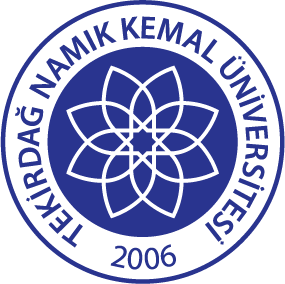 TNKÜAĞIZ VE DİŞ SAĞLIĞIUYGULAMA VE ARAŞTIRMA MERKEZİGÜNLÜK RAPORDoküman No:EYS-RPR-005TNKÜAĞIZ VE DİŞ SAĞLIĞIUYGULAMA VE ARAŞTIRMA MERKEZİGÜNLÜK RAPORHazırlama Tarihi:05.01.2022TNKÜAĞIZ VE DİŞ SAĞLIĞIUYGULAMA VE ARAŞTIRMA MERKEZİGÜNLÜK RAPORRevizyon Tarihi:--TNKÜAĞIZ VE DİŞ SAĞLIĞIUYGULAMA VE ARAŞTIRMA MERKEZİGÜNLÜK RAPORRevizyon No:0TNKÜAĞIZ VE DİŞ SAĞLIĞIUYGULAMA VE ARAŞTIRMA MERKEZİGÜNLÜK RAPORToplam Sayfa Sayısı:1ANABİLİM DALI: